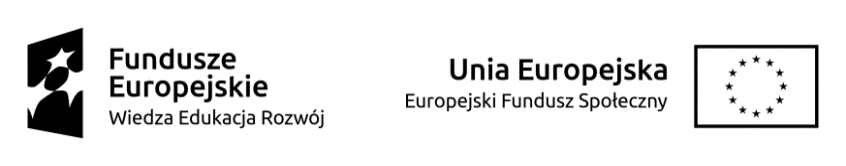 Projekt pt. „Biologia na wyciągnięcie ręki” (POWR.03.01.00-00-T063/18) realizowany przez Wydział Nauk Biologicznych i Weterynaryjnych UMK w Toruniu w ramach konkursu nr POWR.03.01.00-IP.08-00-3MU/18 pt. „Trzecia Misja Uczelni” Działania 3.1 Kompetencje w szkolnictwie wyższym, Oś III Szkolnictwo wyższe dla gospodarki i rozwoju, Program Operacyjny Wiedza Edukacja Rozwój 2014-2020Harmonogram zajęć dydaktycznych w ramach projektu ,,Biologia na wyciągnięcie ręki’’(POWR.03.01.00-00-T063/18-03) w 2020 roku dla klas szkół średnichZajęcia w semestrze letnim nie zostały zrealizowane ze względu na obostrzenia związane z zapobieganiem rozprzestrzeniania się wirusa SARS-COD-19 i przeniesiono je na semestr zimowy.Semestr zimowySemestr zimowySemestr zimowySemestr zimowySemestr zimowySemestr zimowyModułyModuł 1 Organizmy wykorzystywane w ochronie środowiska i gospodarce Moduł 2 Biologia molekularna i jej wykorzystanie Moduł 2 Biologia molekularna i jej wykorzystanie Moduł 3 Enzymy w służbie człowieka Moduł 3 Enzymy w służbie człowieka Moduł 1 Organizmy wykorzystywane w ochronie środowiska i gospodarce Terminy spotkańwrzesień18.09.2020piątekpaździernik2.10.2020piątekpaździernik9.10.2020piątekpaździernik16.10.2020piątekpaździernik23.10.2020piątekpaździernik30.10.2020piątekSzkoły uczestniczące w projekcieZespół Szkół Towarzystwa Salezjańskiego "Kolegium Kujawskie" w Aleksandrowie KujawskimZespół Szkół Towarzystwa Salezjańskiego "Kolegium Kujawskie" w Aleksandrowie Kujawskim Zespół Szkół nr 1 im. Anny Wazówny w Golubiu –DobrzyniuIV Liceum Ogólnokształcące im. T. Kościuszki w ToruńZespół Szkół Przemysłu Spożywczego i VIII Liceum Ogólnokształcące ToruńZajęcia nie zostały zrealizowane  ze względu na obostrzenia związane z zapobieganiem rozprzestrzeniania się wirusa SARS-COD-19 w związku z decyzją Rządu RP o wprowadzeniu szczególnych ograniczeń w działalności szkół wyższych zlokalizowanych w tzw. strefach czerwonych (powiat aleksandrowski i toruński objęte czerwoną strefą)Zespół Szkół Przemysłu Spożywczego i VIII Liceum Ogólnokształcące ToruńZajęcia nie zostały zrealizowane  ze względu na obostrzenia związane z zapobieganiem rozprzestrzeniania się wirusa SARS-COD-19 w związku z decyzją Rządu RP o wprowadzeniu szczególnych ograniczeń w działalności szkół wyższych zlokalizowanych w tzw. strefach czerwonych ( cała Polska objęta  czerwoną strefą)